Место проведения: 		Владикавказский гуманитарный лицей.Время проведения: 	25 мая 2017 года	10.00Сценарий  торжественной линейки «Последний звонок 2017!»Музыка: звучат позывные ТВ и радио.Ведущий 1:  Их было _____…. Самых сильных, смелых, выносливых…..Ведущий 2:  11 лет назад команда детей была заброшена родителями на Планету знаний.Ведущий 1:  11 лет команда мужественно боролась…Ведущий 2:  Со сном и голодом…Ведущий 1:  С домашними заданиями….Ведущий 2:  Со страхами и комплексами…Ведущий 1:  С собственной ленью…Ведущий 2:  С требованиями и запретами…Ведущий 1:  С  Уставом школы…Ведущий 2:  Опасности подстерегали их на каждом шагу…Ведущий 1:  Их можно было завалить на тестированияхВедущий 2:  Наставить двоек в четверти…Ведущий 1:  Но ценой нечеловеческих усилий они все преодолели!Ведущий 2:  И вот спустя 11 лет команда выпускников готова к последнему звонку. Встречайте!Ведущий 1:  День сегодня необычный
Солнце встало, умывшись росой,
На урок на последний, прощальный,
Отправляется класс выпускной!Ведущий 2:  Майский день на линейке играет,
Шепчет нежно в листве ветерок,
В путь питомцев своих провожая,
Школа даст им последний звонок!Ведущий 1:   Будет море гостей волноваться,
Будет много стихов и цветов –
Океанами бурных оваций
Мы приветствуем...Вместе. ВЫПУСКНИКОВ!!!Входят выпускники 11-ых классов (музыка классическая)11 «А» класс – кл. рук.  Аксёнова  Елизавета  Тимуровна11 «Б» класс – кл. рук.  Гарьюсова  Галина  АлександровнаВедущие.   Всё то же самое можно сказать и о других особых учащихся. Они пережили все эти же моменты, только пока на 2 года меньше. 9 класс – кл. рук.  Абаева  Марина  Ильинична.Ведущий 2:  4,5 тысячи звонков вместили в себя одиннадцать школьных лет. Ни один из них не был похож на другой. Какой-то торопил на первый урок, какой-то выручал в трагический момент, когда тебя вызывали к доске, а ты туда вовсе не хотел идти... Были совсем неуместные звонки во время контрольной, когда не хватало минуты до принятия правильного решения. А были, чего уж греха таить, ни с чем не сравнимые звонки в конце учебного дня, четверти, года... Казалось, им не будет конца! Но…Позади — одиннадцать лет. Позади — школьные годы.Ведущий 1:  И сейчас мы с удовольствием предоставляем слово человеку, который в этой школе  отвечает за каждого из нас буквально своей головой – директору школы  Камболовой Римме Алибековне    (выступление директора школы)  Цветы.Ведущий 2:   Зачитать Приказ директора школы  о допуске учащихся 9-го и 11-ых  классов  к  Государственным итоговой аттестации (ОГЭ и ЕГЭ) предоставляется Загаговой  Залине  Тимофеевне (Приказ).   Цветы.Ведущий 1:  А что такое  ОГЭ  и   ЕГЭ?Ведущий 2:   ОГЭ - это основная  государственная экзекуция, а   ЕГЭ - это единая государственная экзекуцияВедущий 1:   Это как? Бить будут?Ведущий 2:   Будут. РодителиВедущий 1:  За что?  За ОГЭ? За ЕГЭ? Это же  государственные  экзамены.  Вот пусть их  государство и  сдаёт.Ведущий 2:  Как всегда слово из 3 букв ставит на уши всю страну. Хватит о грустном. Впереди у нас  столько интересного.Музыкальный номер.Ведущий 1:   Вас пришла  поздравить с праздником гости.  Ведущий 2:   Первый учитель – это Он открывает мир, дарит свою любовь, душевное тепло. Своего первого учителя люди помнят всю жизнь, вспоминают о нем с благодарностью. Слово  предоставляется справедливой и любящей детей, дарящей теплоту и заботу, первой  учительнице  11»А» класса  Кузнецовой  Елене  Геннадьевне.   (Слово первого учителя).    Выпускники 11 «А»  класса  – первому учителю:Елена  Геннадьевна, Вы помните?Да, Вы конечно помните,Как я стоял робея у доски.Краснел, бледнел, дышать боялся, помните?Молчал и ёжился от страха и тоски.Вы говорили «Маша ела кашу», А «Мама мыла раму» целый год!А я пыхтел, следил за мыслью вашей, Но получался в голове сплошной компот.                             Четыре года жизни – всё ж не малый срок!                              И вот звенит звонок, пора прощаться.                             Не плачьте, дорогие, вот платок!Я ухожу, моля вас о прощенииЗа шалость, недоученный урок,Склоняем головы пред вами в восхищении.                             Но знайте же, ещё настанет срок,                          И я вернусь!!! О боже, не пугайтесь,                          Увы – слезами горю не помочь.                          Вы с мужеством и с духом собирайтесь,-Я приведу к вам…И я, конечно, тоже…И я! Обязательно!А я самый первый приведу!Вместе: Мы приведём к вам сына или дочь!!!                           Спасибо вам, спасибо вам,                           За то, что были мамой нам.                           И мы хотим вам пожелать,                           Чтоб вы учили всех на пять!    Цветы.Выпускники 9 класса  – Антонине  Алексеевне  (первому учителю основной массы учащихся):Дорогие наши первые учителя,Мы говорим спасибо вам большоеЗа то, что нас по жизни повели,За то, что нас любили всей душою,За знания первые.Да будем мы серьёзнее с годами,Созреет разум, окрылиться мысль, Но эти годы будут, как фундамент,Тот самый, на котором строят жизнь.     Цветы.Ведущий 1:   В день Последнего звонка даже малыши   поздравляют старший класс от всей своей души!  Первого сентября вы, дорогие одиннадцатиклассники, проводили наших  первоклассников на самый первый в их жизни урок, а сегодня, в день вашего Последнего  звонка они провожают вас.Музыка.  Поздравление от первоклассников:1-й: Мы - хорошие ребята.
Отнеситесь к нам серьезно.
К Вам - выпускникам, понятно,
У первоклашек есть вопросы.
2-й: Стали вы большие ростом,
Мужики, а не мальчишки,
Возникают тут вопросы:
Сколько нужно съесть "Растишки"?
3-й: Чтобы выглядеть красиво,
Очень вы старались.
У меня вопрос наивный:
Вы уже влюблялись?
4-й: Девушкой гламурной
Буду через 10 лет.
Среди вас потенциальных
Женихов, случайно, нет?
5-й: Знать хочу я об одном:
Если Вы халявили,
Папы били Вас ремнем?
Или в угол ставили?6-й: Вы контрольные писали
На 4 и на 5.
Вы бы нам не подсказали,
Как удачнее списать?
7-й: Пацаны, пацаны,
Мне ответы нужны:
Как математику решать?
Как девчонок охмурять?
8-й: У меня вопросов 200,
А у вас ответов 100.
Где-то в будущем, надеюсь,
Мы увидимся еще.
9-й: В этот майский день лучистый
Мы хотим вам пожелать,
На любой вопрос от жизни
Только верно отвечать!Хором:  	В добрый путь! Вперёд шагайте – Вас дороги к счастью ждут,Только дом не забывайте,Тот, что школою зовут!(Вручение маленьких сувениров 11-классникам от малышей)Ведущий 2: Из маленькой страны, под названием «начальная школа», вы, сегодняшние выпускники, попали в школу большую, со множеством   учителей. Как легко было вам затеряться в этом шумном школьном море, если бы вас не встретили и не поддержали  заботливые руки вашего классного руководителя.Ведущий 1:  Нахмурит брови, строгий взгляд… 	                                                                             И ты перебираешь мысленно – когда и что ты натворил, 			                 Отказываться – бессмысленно! 								                                         Она читает по глазам дурные мысли и хорошие. 						                       И зависть гложет ФСБ с аппаратурой навороченной. 					                            Она ни маг, ни чародей, не в цирке тигров укротитель. 				                     Такая должность в школе есть – классный руководитель!Слово предоставляется классному руководителю 11 класса _____________. Цветы.Музыкальный номер.Мелодия  «Родительский дом».Ведущий 2. Дорогие выпускники, уважаемые учителя! В нашем зале находятся гости, которые  каждую минуту были на чеку, которые и кнутом и пряником стимулировали своих  детей к учебной деятельности, для которых сегодняшний день тоже знаменателен. Это  родители наших выпускников. Давайте поздравим их с праздником. Помните, как недавно это было: вы привели в школу маленьких мальчиков в чистеньких костюмах и крошечных девочек в нарядных платьицах, с огромными белыми бантами. А сегодня, взгляните на них… Мы предоставляем слово беспокойной, вездесущей, заботливой армии - родителям!!! (поздравление от родителей)Выпускники – родителям:Мамочка, школа окончена,И уроки учить не надо.Сколько ж нервов было испорчено!Как я рада, мамочка! А ты рада?Что ты плачешь. моя родная?Закусила губы упрямо.Улыбнись же, ведь школа окончена,Ну, засмейся же, милая мама!2. Одиннадцать лет – не одно мгновение,Шло и криво оно, и прямо.Одиннадцать лет твоего терпения,Страха, слёз и сомнений, мама.Я же знаю, ты счастлива оченьИ любуешься милой дочкой.Что же, школа окончена. Точка.Поздравляю тебя, моя мама!3.Родителям не дано предугадать,Что детей их ждёт на свете, Но каждые отец и матьЖелают только счастья детям.Пусть многое не довелосьИм обрести самим когда-то, Они мечтают, чтоб жилосьИх детям вольно и богато.Дорогие родители, если мы вас когда-нибудь огорчили, простите нас. Теперь-то мы понимаем, что мы должны быть ласковыми, добрыми, внимательными сыновьями и дочерьми.Мы хотим сказать спасибо самым дорогим нашим людям – нашим мамам и папам, которые любили нас несмотря ни на что, ругали, возвращаясь с родительских собраний, но всегда верили в нас и надеялись на лучшее.Ведущий 1: Вот такие любимые сыновья и дочки, игравшие в куклы, солдатики и машинки,  переступают порог взрослой жизни. Много теплых слов было сказано в адрес  выпускников. Я думаю, что ребятам есть, что сказать в ответном слове.Ведущий 2:  Уважаемые выпускники, я думаю, наша школа заслужила добрых слов! Вы согласны7 Тогда вам ответное слово.Вот и стали мы на год взрослее,Скажем детству дружно «Пока!» Почему же в груди так колет странно,Будто где-то в сердце, глубоко,Что-то вырвали и кровоточит рана?Всё, уж, детство где-то далеко!     	Здесь. в стенах родного дома,Хочется кричать и плакать мне!Каждый миллиметр здесь знакомый!Школа, признаюсь в любви тебе!Сколько связано с тобою, школа:Слёзы, смех, победы и бои.Я теперь могу сказать уж смело:«Это лучшие воспоминания мои»Ты дарила нам года счастливой жизни!Жизни, где вокруг только добро!Жаль, что тяжелы страницы книги!Нет, назад не повернёшь – так тяжело!Верим мы, что ты всегда нам рада!Верим мы, что ждёшь нас день и ночь!Знаем, для тебя, родная,Мы всегда любимые сынок и дочь.Дорогие наши педагоги,Кланяемся низко, до земли!И желаем лёгкой  путь-дороги!Пусть всё будет так, как загадали вы!(Звучит мелодия песни «Волшебник-недоучка», появляется Магистр в мантии и шапочке с кисточкой).
Магистр: 
Посланец я из века просвещенья! 
Приветствую вас, юные таланты 
Я прибыл, чтобы лично убедитьсяВ том, что огонь познанья не угас! 
И будучи серьезно озабочен 
Судьбой науки в нынешних условьях 
Намерен клятву взять я с новообращенных! 
Клянетесь ли, о недорослей племя 
Достичь в труде успехов небывалых 
Клянетесь ли не прерывать общенья 
Со школой, что вам знания дала? 
                                    (Выпускники хором отвечают: " Клянемся!")

Клянетесь ли, покинувши отныне, 
В сей грустный час обитель просвещенья 
Не просвистеть все знания и опыт, 
Полученные в этих вот стенах?      («Клянемся!»)
Клянетесь ли, о юные болваны, 
Бросаясь без оглядки в море жизни, 
Не забывать в дальнейшем альма-матер. 
А, главное, столовую ее?    («Клянемся!»)

Клянетесь ли, внимая иноземцам, 
Словами богомерзкими отныне 
Могучий наш язык не засорять?   («Клянемся!») 
А если вдруг вас посетит удача, 
Клянетесь ли, став в тыщу раз богаче, 
Последнюю рубашку от Версаче 
Вы этой вот обители отдать?   («Клянемся!») Клянетесь ли, о племя молодое, 
Не потреблять ни капли алкоголя 
И табака с сегодняшнего дня?    («Клянемся!») Друзья мои! Услышите сегодня 
Звонок последний вы.                                                                                                                    Примите   отныне пожелание удач! 
Пусть покорятся вам вершины знаний, 
Штурмуйте их без страха.  Вам желаю! 
1-й ведущий: 	И вот наступил прощальный час,                         И прозвенит звонок сейчас.                         Поймём мы погодя, что очень много                         Нашли друзья у школьного порога.2-й ведущий: Вот и наступил самый торжественный момент нашего праздника и для выпускников сейчас прозвенит последний звонок.1-й ведущий: Но не печальтесь очень сильно – ведь это и первый звонок , самый первый звонок  в вашу взрослую и самостоятельную жизнь.2-й ведущий:  Право  дать  последний  школьный  звонок 2017   года  для выпускников   11-ых   классов и учащихся 9-го класса  предоставляется  ученику 11 «А»  класса  Ермишкину Андрею  и  ученице 1-го класса  Козаевой  Виктории.Звонок1-й ведущий: Что ж за плечами остаётся много –                          Учителя и школьные друзья.                         А впереди и радость, и тревоги,                          И жизни серпантинная стезя. 2-й ведущий: Выбирайте свою дорогу! Но знайте. Что все мы рождены с душой -  для добра, с руками – для создания красоты,  с сердцем – для песни! Удачи вам, выпускники!Музыка.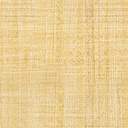 